ავტობიოგრაფია (SV)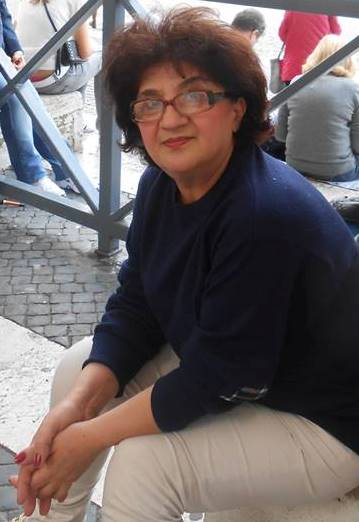 სახელი, გვარი: მედეა მეტრეველიდაბადების თარიღი: 1954 წლის 7 ოქტომბერი	ოჯახური მდგომარეობა:  დაოჯახებულიმისამართი: ქ. თელავი, კურდღელაურიტელეფონი: 555505439განათლება:აკადემიური ხარისხი: პედაგოგიურ მეცნიერებათა კანდიდატი, გათანაბრებული დოქტორთან.1991წ. - დისერტაციის დაცვა;1991-1992წ.წ. - ი. გოგებაშვილის სახელობის პედაგოგიურ მეცნიერებათა ეროვნული ინსტიტუტის ერთწლიანი მიზნობრივი ასპირანტურა;1975-1979წ.წ. - თელავის ი. გოგებაშვილის სახელობის სახელმწიფო პედაგოგიური ინსტიტუტი, რუსული ენისა და ლიტერატურის სპეციალობით;სამუშაო გამოცდილება:2014 წ. სექტემბრიდან  დღემდე - უცხო ენებისა და ლიტერატურის დეპარტამენტის ასისტენტ-პროფესორი.2014წ. - თელავის ი. გოგებაშვილის სახელობის სახელმწიფო უნივერსიტეტი;     უცხო ენებისა და ლიტერატურის დეპარტამენტი,  რუსული ენის მოწვეული ლექტორი2010-2011წ.წ. - საქართველო-უკრაინის სოციალურ ურთიერთობათა ინსტიტუტი, რუსული ენის მოწვეული ლექტორი;2005-2009 წ.წ. - რუსული ფილოლოგიის კათედრის ასოცირებული პროფესორი;ჰუმანიტარული ფაკულტეტის სამეცნიერო საბჭოს წევრი.  სტუდენტთა  სამეცნიერო-კვლევითი მუშაობის ხელმძღვანელი;2009 წელს უნივერსიტეტის სადისერტაციო საბჭოს კოლეგიის წევრი  რუსულ ენაში; 1992-2005 წ.წ. - ამავე კათედრის დოცენტი;საკურსო შრომების ხელმძღვანელი თანამედროვე რუსულ ენაში და  რუსული ენის მეთოდიკაში (1991-2003);1981-1992 წ.წ. - რუსული ენის  მასწავლებელი, თელავის ი. გოგებაშვილის სახელობის სახელმწიფო უნივერსიტეტის რუსული ენისა და ლიტერატურის კათედრა;1980-1981 წ.წ.- რუსული ენის მასწავლებელი, თელავის სამშენებლო ტექნიკუმი;1979  - 1980 წ.წ. - რუსულიენისა და ლიტერატურის მასწავლებელი, ვარდისუბნის რვაწლიანი სკოლა;წაკითხული კურსები:თანამედროვე რუსულ ენა  (ლექსიკოლოგია, ფრაზეოლოგია, ფონეტიკა), რუსული ენის მეთოდიკა,სპეც.კურსი ფსიქოლინგვისტიკაში,არჩევითი კურსი რუსულ ენაშისამეცნიერო ინტერესები:ტიპოლოგიური ლინგვისტიკარუსული და ქართული ენების კონტრასტიული ანალიზი;წინადადების დამახსოვრებისა და მეხსიერებაში სინტაქსური ინფორმაციის შენახვის პროცესების კვლევა;წინადადების სიღმისეული და ზედაპირული სტრუქტურების კვლევა;ქართულ-რუსული, რუსულ-იტალიური ბილინგვიზმის კვლევა;ლინგვოკულტუროლოგია  და თარგმნისპრობლემებისტუდენტებთან ერთად სამეცნიერო-კვლევით პროცესში მონაწილეობაენების ცოდნა: ქართული- სრულყოფილად;რუსული - სრულყოფილად;ინგლისური - საშუალოდ; იტალიური -  კარგად.კომპიუტერის ცოდნა: Word, Excel, Internet,  siteedit, easyQuizzy,iren და სხვა ტესტირების პროგრამები, GIMP, და სხვა.სამეცნიერო ნაშრომები:  სულ (1981-2017წ.წ.)    83  სამეცნიერო ნაშრომი .წიგნი:  იაკობ გოგებაშვილი რუსული ენის სწავლების მეთოდიკის ფუძემდებელი საქართველოში, 1997, თბილისი, სამშობლო;საგრანტო პროექტში მონაწილეობა:პროექტის სახელწოდება: უცხო ენათა სწავლების უნივერსალური მეთოდიკა უნივერსიტეტებისათვის.  2006 წ.   საქ. ეროვნული სამეცნიერო ფონდი.რეცენზენტობა:  К.Ш. Мачарашвили, Методическоеруководствопоучебнику «Русскоеслово» - букварь, Тбилиси, 1997 г. - სახელმძღვანელოს რეცენზენტიК.Ш. Мачарашвили,  «Русскоеслово» -  IV класс, Тбилиси,1997г. - სახელმძღვანელოს რეცენზენტიჯილდოები   800 ლარი  -  ლექსიკოლოგიაში და ფსიქოლინგვისტიკაში სალექციო და სპეც. კურსების შედგენისათვის  (2007).სამეცნიერო შრომების სია(2005-2017)1. Исследованиеотношенийнауровнеглубинныхструктурпредложений.ХXII Международнаянаучно-практическаяконференция«Современныйрусскийязык: функционирование и проблемыпреподавания»26 – 27 мая 2017  года, Будапешт2. რუსულენოვანი მიგრანტების ლინგვისტური ქცევის კვლევა იტალიაში (რუსული და იტალიური ენების ურთიერთგავლენები) ქუთაისის IV საერთაშორისო სამეცნიერო კონფერენცია „ენა და კულტურა“, 2-3-4  ივნისი, 2017 წელი3.Исследованиеотношенийнауровнеглубинныхструктурпредложений.(Результатыпсихолингвистическихисследованийдляосуществленияполноценногомашинногоперевода) Санкт-Петербургский государственный экономический университет (СПбГЭУ) Международная конференция "Методология и философия лингвистики". 28-29 ноября 2016 г.  Санкт-Петербургhttp://shironin.com/MethLing/4.Взаимодействие русского и итальянского языков в условиях мультикультурного общества. Наукові записки : матеріалинауково-практичноїзаочноїконференції / ХНПУіменіГ. С. Сковороди. —Харків, 2016. —Вип. 1. Теоріятапрактикамультикультуралізму: українськийієвропейськийдосвід. — 180 с.5.  «Особенности перевода грузинской сказки на русский язык»  международный научный форум  «Русский язык в мировом контексте и международных организациях» Международный университет Рима (UNINT) (г. Рим, Италия)..   28.09. 2016 по 03.10.20166. ხმაბაძვითი სიტყვების ტიპოლოგიური ანალიზი რუსულ, ქართულ და იტალიურ ენებში. ი. გოგებაშვილის სახელობის თელავის სახელმწიფო უნივერსიტეტის სამეცნიერო შრომების კრებული  № 1(29)	თელავი	12გვ. 20167. Психолингвистическийаспектперевода и лингвокультурныхотношенийНациональныйаграрныйуниверситетАрмении, Ереван, 20-21 октября  2016, междунаодная конференция8. Типологическое исследование суффиксов  русского  и итальянского языковGanja State University “Scientific News”. (The scientific article in production), #2,   2015, Ganja  Azerbaijan, p. 188.9. ენობრივი რეფლექსია და ბილინგვიზმი. კვლევები  რუსულ-იტალიური ორენოვნების   პირობებში.      თელავის ი. გოგებაშვილის სახელობის სახელმწიფო უნივერსიტეტი. მესამე საერთაშორისო სამეცნიერო კონფერენცია ,,კულტურათაშორისი დიალოგები“9-10-11 ოქტომბერი, 2015 წელი, თელავი10. Transformations in the Deep StructuresEuropean Journal of Social and Human Sciences, 2014, Vol.(4), № 4    Matej Bel University, Banská Bystrica, Slovakia Has been issued since 2014 ISSN 1339-6773     11.   Indications and contraindications for bilingual children's development of Russian emigrants in Italy; Tomsk State Pedagogical University, Faculty of education, Materials VI  International scientifically-practical Conference, Tomsk, Russia, 2013, p. 345                                                                                12.   The research results of the Russian-Italian   bilingualism;Tomsk State Pedagogical University, Faculty of education, Materials VI International scientifically-practical Conference, Tomsk, Russia, 2013, p. 347.                                                                               13.   Organization of a bilingual environment for a child in a specialized centre.Materials International Scientific Conference "Bilingual education: theory and practice» (26-28 April 2011, Helsinki, Finland) Helsinki — St. Petersburg,2011, p. 18314.   The results of scientific research work in the Russian-Georgian families. Materials International Scientific Conference "Bilingual education: theory and practice» (26-28 April 2011, Helsinki, Finland) Helsinki — St. Petersburg, 2011, p. 180.15.   Results of research work carried out in the Russian-Georgian families.Materials International Scientific Conference "Bilingual education: theory and practice» (26-28 April 2011, Helsinki, Finland) Helsinki — St. Petersburg,2011, p. 18116.   Methodology for teaching deep and surface structural levels.Bulletin of the faculty of letters of the Ingush state university, Magas, Russia, 2010Journal no. 1, 2010.17.Methodologyforteachingondeepandsurfacestructurelevels, Ингушский государственнный университет, Материалы международной научно-практической конференции «Языковая личность в современном мире», Магас, 2009, ст.16318.Стратегии овладения пользования иностранным языком, выявленные после анализа ошибок, Нежинский государственный университет, Сборник научных трудов, 2009, ст19.Организация двуязычной среды для ребенка-монолингва в специализированном центре, Томский государственный университет, Материалы II международной конференции, 2009, ст.7220.Психолингвистическое исследование ошибок в процессе обучения языку. Корпус ненормативных языковых фактов, Ганджийский университет, Международная конференция, 200921.Completely newmethodologyofteachingforeignlanguagesbasedontheresultsofpsycho-linguisticrecerches, Санкт-Петербургскийгосударственныйуниверситет, факультетфилологии и искусств, XXXVIII   международнаяфилологическаяконференция, 200922 .  Completely new methodology of teaching foreign languages based on the results of psycho-linguistic researches.  - XXXVIII International  Philological Conference  16-21 March 2009  St. Petersburg  Faculty of Philology and Arts  St. Petersburg State University 2009. 23.	Исследованиепроцессавзаимодействиягрузинского и русскогоязыковнауровнеречи, СборникнаучныхтрудовТелавскогогосударственногоуниверситетаимюГогебашвилиб 2008, №1, ст. 31424.	Корпусязыковыхфактов, полученных в процессеобученияязыку, Ганджийскийгосдарственныйуниверситетбсборник «Ученыезаписки», 2008, №1 ст. 18425.	Взаимодействиеязыковнауровнеречи, Уфимскийгосударственныйавиационныйтехническийуниверситет, Вопросыобученияиностраннымязыкам: методика, лингвистика, психология, Материалымеждународнойконференции, 2008, ст.22226.	ბილინგვიზმისსოციოლინგვისტურიკვლევისმეთოდიკა, პერიოდულისამეცნიეროჟურნალი„ინტელექტი“, 2008, #2, გვ.17927.	Какорганизоватьнаучно-исследовательскуюработудетскомбилингвическомцентре, СборникнаучныхтрудовТелавскогогосударственногоуниверситетаим. Гогебашвили, 2008, №2, ст.33228.	Различныеаспектыразвитияречи у детей, СборникнаучныхтрудовТелавскогогосударственногоуниверситетаим. Гогебашвили, 2008, №2, ст. 335 29.	„რუსკოესლოვოსდამკვიდრებისათვის“ი.გოგებაშვილისმიერგაწეულიპუბლიცისტურიმოღვაწეობისანალიზი,  თელავისი. გოგებაშვილისსახელობისსახელმწიფოუნივერსიტეტისსამეცნიეროშრომებისკრებული, 2008, #1, გვ.322	30.	ბილინგვიზმისკვლევამეტყველებისდონეზე, არნოლსჩიქობავასენათმეცნიერებისინსტიტუტი, XXVII რესპუბლიკურიდიალექტოლოგიურისამეცნიეროსესია, 2007, გვ. 2731.	სიღრმისეულისტრუქტურებისდონე, კონფერენციისმასალები, თელავისი. გოგებაშვილისსახელობისსახელმწიფოუნივერსიტეტი, პროფესორ-მასწავლებელთა VIII სამეცნიეროკონფერენცია, 2007, გვ. 2732.	გრამატიკისროლიუცხოურიენისსწავლებისას,  „საზრისი“. სამეცნიეროშრომებისკრებული. 2007, #23, გვ.5633.	ბილინგვიზმიშერეულოჯახებში, პერიოდულისამეცნიეროჟურნალი„ინტელექტი“, 2007, #3, გვ.11134.	უცხოენათასწავლებისუნივერსალურიმეთოდიკა, პერიოდულისამეცნიეროჟურნალი„ინტელექტი“, 2007, #2, გვ.10735.	ბავშვთაენობრივიგანვითარებისპროცესი, პერიოდულისამეცნიეროჟურნალი„ინტელექტი“, 2007, #2, 36.	ამოცანები, რომელთაგადაჭრაცაუცილებელიაუნივერსალურიმეთოდიკისშესაქმნელად. „საზრისი“. სამეცნიეროშრომებისკრებული. 2007, #23, გვ.2637.	იაკობგოგებაშვილისადაილიაჭავჭავაძისგანსხვავებულიმოსაზრებებირუსულიენისსწავლებისსაკითხებზესახალხოსკოლებში, თელავისი. გოგებაშვილისსახელობისსახელმწიფოუნივერსიტეტი, საიუბილეოკრებული, მიძღვნილიილიაჭავჭავაძისდაბადებიდან 170-ეწლისთავისადმი, 2007, გვ.9338.	იაკობგოგებაშვილისრუსულიენისსწავლებისმეთოდიკაპედაგოგიური, ფსიქოლოგიურიდალინგვისტურითვალსაზრისით, თელავისი. გოგებაშვილისსახელობისსახელმწიფოუნივერსიტეტისსამეცნიეროშრომებისკრებული, 2007, #2, გვ.21939.	ი. გოგებაშვილისსაზოგადოებრივ-პოლიტიკურიდასამეცნიერო-პედაგოგიურიმოღვაწეობისგეგმა, თელავისი. გოგებაშვილისსახელობისსახელმწიფოუნივერსიტეტისსამეცნიეროშრომებისკრებული, 2007, #2, გვ. 21440.	კომუნიკაციისდინამიურიპროცესისკვლევა,  თელავისი. გოგებაშვილისსახელობისსახელმწიფოუნივერსიტეტისსამეცნიეროშრომებისკრებული 2006, #2, გვ. 23141.	პედაგოგიურიპროცესისდაყოფაახალიექსპერიმენტულიმეთოდიკისმიხედვით,  თელავისი. გოგებაშვილისსახელობისსახელმწიფოუნივერსიტეტისსამეცნიეროშრომებისკრებული, 2006, #1, გვ. 1542.	რუსულიენისსწავლებისახალინექსპერიმენტულიმეთოდიკაუნივერსიტეტისსტუდენტებისათვის,  თელავისი. გოგებაშვილისსახელობისსახელმწიფოუნივერსიტეტისსამეცნიეროშრომებისკრებული, 2006, #1, გვ. 1843.	შედარებითიანალიზასმეთოდირუსულიენისსწავლებისდროსუცხოენათასპეციალობაზე, 2006, #2, გვ. 22744.	უნივერსიტეტშირუსულიენისსწავლებისახალიმეთოდიკისზოგიერთიდამახასიათებელინიშანი, 2006, #2, გვ. 26345.ენის ფლობის თანდაყოლილი ფაქტორების კვლევის პრობლემები, თელავის ი. გოგებაშვილის სახელობის სახელმწიფო უნივერსიტეტის სამეცნიერო შრომების კრებული 2005, # 1, გვ. 9346. წინადადების დამახსოვრება და სინტაქსური ინფორმაციის შენახვა მეხსიერებაში, თელავის ი. გოგებაშვილის სახელობის სახელმწიფო უნივერსიტეტის სამეცნიერო შრომების კრებული  2005, #1 , გვ 9647.სხვადასხვა ტიპის  წინადადებები და მათი გამოყენების ურთიერთკავშირი,  თელავის ი. გოგებაშვილის სახელობის სახელმწიფო უნივერსიტეტის სამეცნიერო შრომების კრებული 2005, #2, გვ.1748.როგორ ვიპოვოთ საშუალებები, რომელთა დახმარებითაც სტუდენტი შეძლებს დაეუფლოს მეორე ენის სიღრმისეულ სტრუქტურებს,  თელავის ი. გოგებაშვილის სახელობის სახელმწიფო უნივერსიტეტის სამეცნიერო შრომების კრებული, 2005, #2, გვ.13ტრენინგები და სერტიფიკატები:12-13 აპრილი, 2017 წელი       ტრენინგი „აკადემიური პერსონალის პროფესიული განვითარება სპეციალური საჭიროების მქონე სტუდენტების მომსახურეობის გაუმჯობესების მიზნით“.5 ივნისი, 2017 წელი                   სერთიფიკატი  პროფესორ-მასწავლებელთა და დოქტორანტთა XIXსამეცნიერო კონფერენციაში მონაწილეობისათვის9 ივნისი, 2016 წელი          	სერთიფიკატი  პროფესორ-მასწავლებელთა და დოქტორანტთა XVIII სამეცნიერო კონფერენციაში მონაწილეობისათვის20 მაისი, 2016 წელი                 ინტერპერსონალური ურთიერთობების გამოყენებითი   ასპექტები უმაღლეს საგანმანათლებლო სივრცეში, ტრენინგ-კურსი.February  15 and 16, 2016.         Certificate PEACE CORPS.  This is to certify that Medea Metreveli has                      successfully completed the Communicative Competence Workshop held at Telavi State University on february  15 and 16, 2016.  October 9-11th, 2015    International Scientific Conference "Intercultural Dialogues";Iakob Gogebashvili Telavi State University, Telavi 2200, GeorgiaJanuary 30th, 2015Course by Bremen University "Georgia 2020"; Telavi, 2200, Georgia;July 23-27th, 2012VI International Seminar On Natural Bilingual and Intercultural Communication; Ratteh, Austria; April 26-28th, 2011International scientific conference "Bilingual education: Theory and Practice " International Association of Teachers of Russian Language and Literature:University of Helsinki, Helsinki, Finland;     2008Tempus Project “The Development Of The Internal Quality Assurance Systems” Seminars about  "Project Writing Scientific Articles and Teaching Methods";Iakob Gogebashvili Telavi State University, Telavi, 2200, Georgia;1992Academic degree: Doctor of Pedagogy;   Moscow, Russia;1990-91PhD, Tbilisi  Pedagogical Sciences of the National  Institute, Tbilisi, Georgia.